РОССИЙСКАЯ ФЕДЕРАЦИЯ
ОРЛОВСКАЯ ОБЛАСТЬМУНИЦИПАЛЬНОЕ ОБРАЗОВАНИЕ «ГОРОД ОРЁЛ»Администрация города ОрлаПОСТАНОВЛЕНИЕ30 августа 2019г. 							№ 3641ОрёлОб утверждении схемы установки дорожных знаков 5.15.1 «Направления
движения по полосам» и нанесения горизонтальной разметки 1.7 и 1.18
по Наугорскому шоссе в районе примыкания к ул. ЛесковаВ целях обеспечения безопасности дорожного движения в городе Орле, руководствуясь Федеральными законами от 06.10.2003 № 131-ФЗ «Об общих принципах организации местного самоуправления в Российской Федерации», от 10.12.1995 № 196-ФЗ «О безопасности дорожного движения», от 08.11.2007 № 257-ФЗ «Об автомобильных дорогах и о дорожной деятельности в Российской Федерации и о внесении изменений в отдельные законодательные акты Российской Федерации», Уставом города Орла, учитывая обращение ОГИБДД УМВД России по городу Орлу от 07.08.2019 №	12403,администрация города Орла постановляет:Утвердить схему установки дорожных знаков 5.15.1 «Направления движения по полосам» и нанесения горизонтальной разметки 1.7 и 1.18 по Наугорскому шоссе в районе примыкания к ул. Лескова (приложение).МКУ «УКХ г. Орла» (Д. А. Фролов) совместно с управлением городского хозяйства и транспорта администрации города Орла (Е. А. Гришин) внести изменения в Проект организации дорожного движения по автомобильным дорогам города Орла, утвержденный постановлением администрации города Орла от 30.11.2011 № 4288, в соответствии с настоящим постановлением.Управлению документационной работы и информационных технологий аппарата администрации города Орла (О. Н. Трифонова) опубликовать настоящее постановление в средствах массовой информации.Контроль за исполнением настоящего постановления возложить на заместителя главы администрации города Орла - начальника управления городского хозяйства и транспорта администрации города Орла Е. А. Гришина.Глава администрациигорода Орла	А. С. Муромский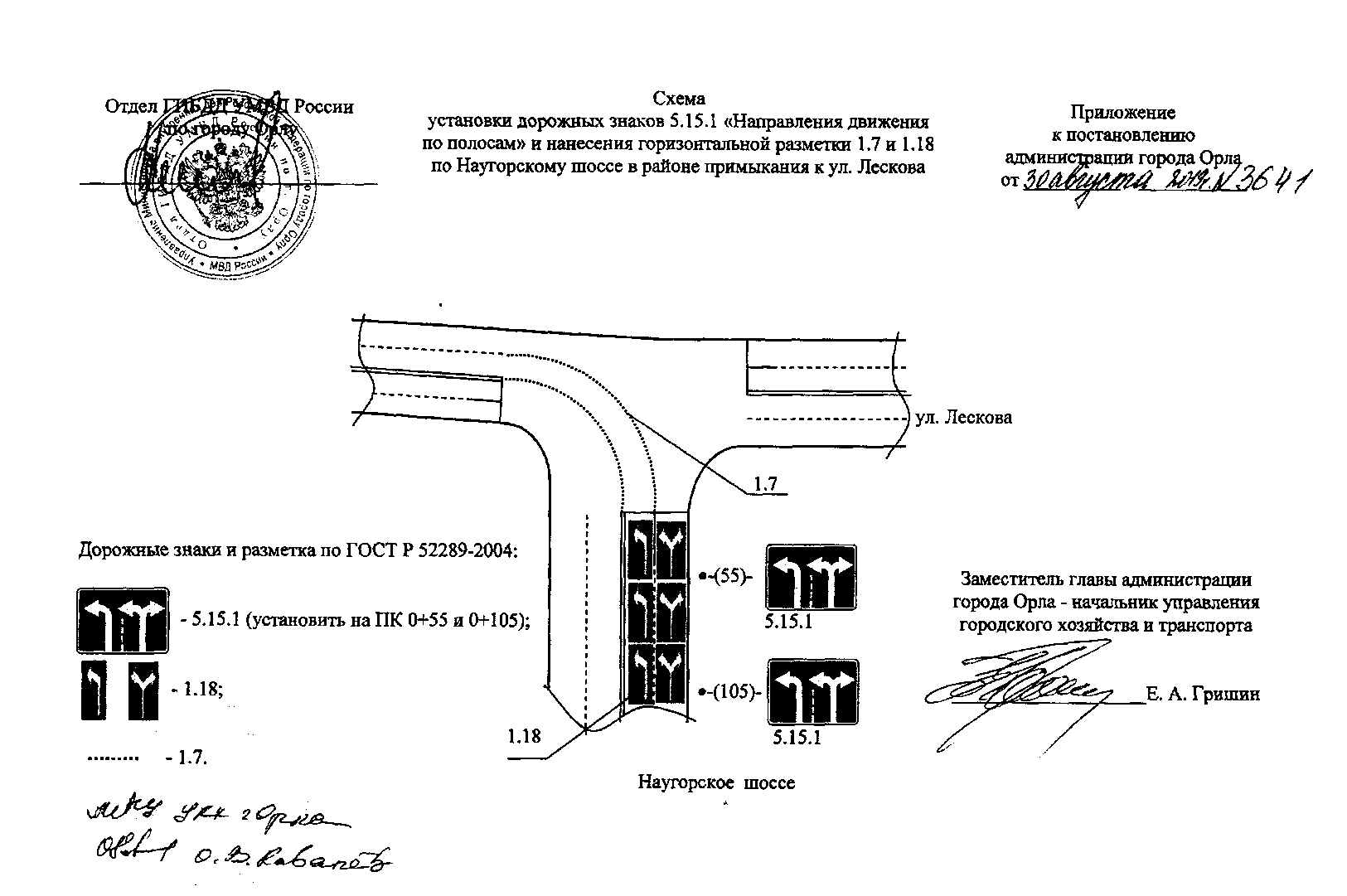 